Spargelzeit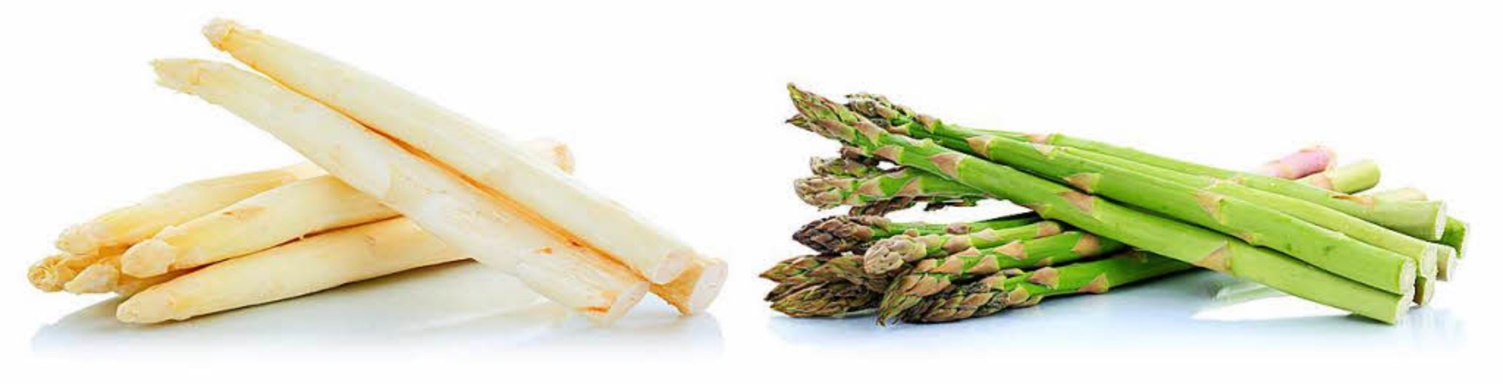 Spargelcremesuppe                                                       5,00€Spargel                                                                      13,50€Dazu junge Kartoffeln und Sauce HollandaiseSpargel mit kroatischem Schinken                             15,50€Dazu junge Kartoffeln und  Sauce HollandaiseSpargel mit Putenmedaillons                                    18,50€Dazu junge Kartoffeln und Sauce HollandaiseSpargel mit Schweineschnitzel                                   16,50€Dazu Zuckerschoten und junge KartoffelnSpargel mit Lachsfilet                                               20,50€Dazu junge Kartoffeln und Sauce HollandaiseSpargel mit Schweinefilet                                                                  20,50€Dazu junge Kartoffeln und Sauce Hollandaise